	BCH ĐOÀN TP. HỒ CHÍ MINH	      ĐOÀN TNCS HỒ CHÍ MINH             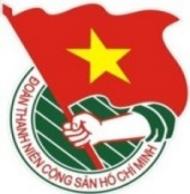 	***		TUẦN	          TP. Hồ Chí Minh, ngày 05 tháng 12 năm 2021	49/2021LỊCH LÀM VIỆC CỦA BAN THƯỜNG VỤ THÀNH ĐOÀN		(Từ 06-12-2021 đến 12-12-2021)---------* Trọng tâm: Tăng cường công tác phòng, chống dịch bệnh Covid-19 trong tình hình mới trên địa bàn thành phố.* Lịch làm việc thay thư mời trong nội bộ cơ quan Thành Đoàn.Lưu ý: Các đơn vị có thể tải lịch công tác tuần tại Trang thông tin điện tử Văn phòng Thành Đoàn vào ngày Chủ nhật hàng tuần.	TL. BAN THƯỜNG VỤ THÀNH ĐOÀN	CHÁNH VĂN PHÒNG	(Đã ký)	Nguyễn Tất ToànNGÀYGIỜNỘI DUNG - THÀNH PHẦNĐỊA ĐIỂMTHỨ HAI06-1207g00  Khảo sát Chương trình "Biên giới, biển đảo trong tim tôi" năm 2022 - 02 ngày (TP: đ/c T.Hà, Tr.Quang, H.Phúc - NVHTN, M.Huy, NVHTN)Tỉnh Kon Tum, Gia LaiTHỨ HAI06-1217g30Họp giao ban Thường trực - Văn phòng (TP: đ/c M.Hải, T.Hà, T.Nguyên, lãnh đạo VP)Trực tuyếnTHỨ ba07-1214g00Làm việc với Ban Dân vận Thành ủy về công tác chuẩn bị Đại hội Đoàn Thành phố lần thứ XI, nhiệm kỳ 2022 - 2027 (TP: đ/c M.Hải, N.Nguyệt, T.Toàn, Ban TC, VP)Theo thư mờiTHỨ ba07-1214g00  Họp triển khai một số nội dung về công tác tổ chức xây dựng Hội Sinh viên Việt Nam vững mạnh (TP: đ/c N.Linh, T.Anh, VP HSVVN TP, các cơ sở Đoàn - Hội theo thư mời)P.C6THỨ ba07-1216g00Họp triển khai Kế hoạch số 346-KH/TĐTN-BTC ngày 23/11/2021 về tổ chức Chương trình thăm và tặng quà nhân dân vùng căn cứ của Đoàn TNCS Hồ Chí Minh TP. Hồ Chí Minh thời kỳ kháng chiến chống Mỹ cứu nước nhân dịp Tết Nguyên đán Xuân Nhâm Dần - năm 2022 (TP: đ/c N.Nguyệt, các Ban - VP, cán bộ Cơ quan chuyên trách Thành Đoàn)Trực tuyếnTHỨ Tư08-1208g00  Họp Ban Thường vụ Thành Đoàn (TP: đ/c M.Hải, T.Hà, T.Nguyên, Ban Thường vụ Thành Đoàn)P.B2THỨ Tư08-1208g30📷  Dự tổng kết Chương trình Vòng tay Việt (TP: đ/c M.Hải, Tr.Quang, S.Nhân)NVHTNTHỨ Tư08-1209g00  Khởi động Phần thi lập trình 48 giờ Cuộc thi lập trình Makerthon lần 5 - năm 2021 (TP: đ/c K.Thành, Đ.Sự, Ban giám khảo, thí sinh, Trung tâm PTKHCNT)Trực tuyếnTHỨ Tư08-1214g00  Họp Ban tổ chức và các thí sinh vào Vòng chung kết Hội thi "Em yêu Tổ quốc Việt Nam" năm 2021 (TP: đ/c T.Hà, Ban TN, các đồng chí theo phân công, thí sinh vào Vòng chung kết Hội thi)P.C6THỨ Tư08-1215g00Họp giao ban Thường trực - Văn phòng (TP: đ/c M.Hải, T.Hà, T.Nguyên, lãnh đạo VP)Trực tuyếnTHỨ Tư08-1216g00Dự Lễ trao Giải thưởng báo chí toàn quốc viết về công tác Đoàn và phong trào thanh thiếu nhi năm 2021; ký kết chương trình phối hợp với Cổng Thông tin điện tử Chính phủ (TP: đ/c M.Hải, H.Trân, K.Ngọc, D.Đoàn)HTTHỨ Tư08-1216g00  Họp góp ý Kế hoạch tổ chức Chiến dịch Xuân tình nguyện lần thứ 14 - năm 2022 (TP: đ/c N.Linh, Đ.Nguyên, Ban TNTH, đại diện lãnh đạo các Ban - VP, đại diện lãnh đạo NVHTN, NVHSV, Trung tâm HTHSSV, Trung tâm HTTNCN, Trung tâm CTXHTN)P.C6THỨ NĂM09-1208g00Dự Hội nghị quán triệt cán bộ toàn quốc và Hội nghị triển khai Kế hoạch của Đoàn TNCS Hồ Chí Minh thực hiện Kết luận Hội nghị Trung ương 4, khóa XIII - cả ngày (TP: đ/c M.Hải, T.Hà, T.Nguyên, đại diện lãnh đạo Ban - VP, Ban TC, VP)Trực tuyếnTHỨ NĂM09-1214g00Sinh hoạt Chi bộ Phong trào 1 (TP: đ/c T.Hà, H.Minh, N.Nhung, đảng viên chi bộ)P.A1THỨ NĂM09-1214g00  Họp triển khai Cuộc thi "Sáng tạo phần mềm ứng dụng" lần 3 - năm 2021 (TP: đ/c N.Linh, Đ.Nguyên, VP HSVVN TP, Trung tâm PTKHCNT, Thường trực Hội Sinh viên các trường theo thư mời)Trực tuyếnTHỨ NĂM09-1214g30Dự Lễ tuyên dương Nhà giáo trẻ tiêu biểu Quận Gò Vấp năm 2021 và trao giấy chứng nhận, huy hiệu “Vì đàn em” (TP: đ/c N.Nguyệt)Cơ sởTHỨ NĂM09-1215g00Họp góp ý Báo cáo tổng kết công tác Đoàn và phong trào thanh thiếu nhi thành phố năm 2021 (TP: đ/c T.Toàn, đại diện lãnh đạo các Ban, đơn vị sự nghiệp, VP)Trực tuyếnTHỨ SÁU10-1207g00✪  Dự khánh thành các công trình năng lượng mặt trời của Đoàn Tổng Công ty Điện lực TP. Hồ Chí Minh (TP: đ/c H.Minh, Ban CNLĐ)Huyện Cần GiờTHỨ SÁU10-1208g30  Chung kết Cuộc thi lập trình Makerthon lần 5 - năm 2021 (TP: đ/c K.Thành, Đ.Sự, Ban giám khảo, thí sinh, Trung tâm PTKHCNT)Trực tuyếnTHỨ SÁU10-1209g00✪Dự Lễ phong tặng và truy tặng danh hiệu vinh dự Nhà nước “Bà mẹ Việt Nam Anh hùng” TP. Hồ Chí Minh đợt 42 (TP: đ/c Tr.Quang)HuyệnCủ ChiTHỨ SÁU10-1214g00Hội nghị giao ban công tác Đoàn và phong trào thanh thiếu nhi năm 2021 Cụm Đông Nam Bộ (TP: đ/c T.Phương, M.Hải, T.Hà, T.Nguyên, Trưởng các Ban, Chánh Văn phòng, D.Hương - ĐHQG-HCM, đại diện lãnh đạo các đơn vị sự nghiệp theo thư mời, VP)P.B2,trực tuyếnTHỨ SÁU10-1215g00  Hội nghị Ban Chấp hành Công đoàn CSTV Khối Phong trào (mở rộng) đánh giá thi đua hoạt động Công đoàn năm 2021 (TP: đ/c H.Minh, T.An, BCH CĐCSTV Khối Phong trào, Chủ tịch, Phó Chủ tịch các CĐBP trực thuộc)P.C6THỨ SÁU10-1215g00Sinh hoạt chuyên đề của Đoàn Cơ quan Thành Đoàn về Luật xuất bản (TP: đ/c H.Trân, đoàn viên Khối Phong trào, NXB Trẻ)Trực tuyếnTHỨ SÁU10-1218g30  Khai giảng Lớp bồi dưỡng kiến thức về Trí tuệ nhân tạo (AI) dành cho học sinh, sinh viên trên địa bàn TP.Hồ Chí Minh (TP: đ/c K.Thành, Đ.Sự, học viên, Trung tâm PTKHCNT)Trực tuyếnTHỨ BẢY11-1208g00Học Lớp bồi dưỡng, cập nhật kiến thức cho cán bộ lãnh đạo, quản lý đối tượng 3 - cả ngày (TP: đ/c M.Hải, T.Hà, T.Nguyên)HVCB TPTHỨ BẢY11-1208g30📷  Khai mạc triển lãm trực tuyến Liên hoan Tuổi trẻ sáng tạo TP. Hồ Chí Minh lần thứ 12 năm 2021 (TP: đ/c T.Hà, K.Thành, Đ.Sự, các đơn vị tham gia Liên hoan, Trung tâm PTKHCNT)Trực tuyếnTHỨ BẢY11-1209g00  Vòng chung kết Giải thưởng thiết kế, chế tạo, ứng dụng lần 9 - năm 2021 (TP: đ/c K.Thành, Đ.Sự, Ban giám khảo, thí sinh, Trung tâm PTKHCNT)Trực tuyếnTHỨ BẢY11-1217g00✪  Chương trình “Người tiêu dùng thông minh” (TP: đ/c H.Minh, Ban CNLĐ, Trung tâm PTKHCNT)Huyện Bình ChánhCHỦ NHẬT12-1207g30Lớp tập huấn Bí thư, Phó Bí thư Chi đoàn ngoài khu vực nhà nước năm 2021 (TP: đ/c H.Minh, Ban CNLĐ, TĐ LTT)Trực tuyếnCHỦ NHẬT12-1208g00✪📷Ngày hội “Người Việt Nam ưu tiên dùng hàng Việt Nam” (TP: đ/c T.Hà, T.Tuấn, T.Vũ - Trung tâm HTTNCN, Ban CNLĐ, Trung tâm HTTNCN)Huyện Bình ChánhCHỦ NHẬT12-1208g00  Diễn đàn Khoa học Sinh viên Quốc tế lần thứ 5 năm 2021 chủ đề "Kỷ nguyên số - Công dân số" (TP: đ/c K.Thành, Đ.Sự, đại biểu tham dự, Trung tâm PTKHCNT)Trực tuyếnCHỦ NHẬT12-1215g00📷  Trao bảo trợ tài năng trẻ TP. Hồ Chí Minh năm 2021 (TP: đ/c T.Hà, K.Thành, Đ.Sự, Hội đồng Quỹ bảo trợ, các tài năng trẻ, Trung tâm PTKHCNT)Youth Space - NVHTNCHỦ NHẬT12-1216g00📷  Tổng kết và trao giải các hoạt động trong khuôn khổ Liên hoan Tuổi trẻ sáng tạo TP. Hồ Chí Minh lần thứ 12 năm 2021 (TP: đ/c M.Hải, T.Hà, K.Thành, Đ.Sự, thí sinh đạt giải, Trung tâm PTKHCNT)Youth Space - NVHTNCHỦ NHẬT12-1218g00📷  Chung kết Liên hoan hợp xướng lần 4 - năm 2021 chủ đề “Tôi yêu Tổ quốc tôi” (TP: đ/c M.Hải, Tr.Quang, N.Linh, H.Phúc - NVHTN, VP Hội LHTNVN TP, VP HSVVN TP)NVHTN